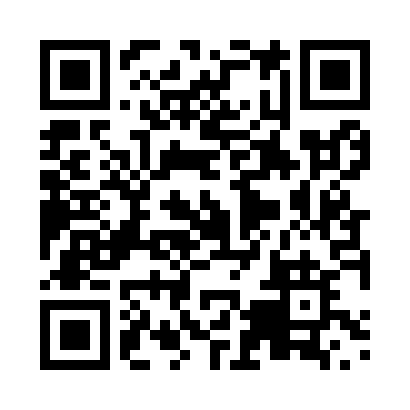 Prayer times for Tennycape, Nova Scotia, CanadaMon 1 Jul 2024 - Wed 31 Jul 2024High Latitude Method: Angle Based RulePrayer Calculation Method: Islamic Society of North AmericaAsar Calculation Method: HanafiPrayer times provided by https://www.salahtimes.comDateDayFajrSunriseDhuhrAsrMaghribIsha1Mon3:355:321:206:429:0711:032Tue3:365:331:206:429:0711:033Wed3:375:331:206:429:0611:024Thu3:385:341:206:429:0611:015Fri3:395:351:206:429:0611:016Sat3:415:351:206:429:0511:007Sun3:425:361:216:429:0510:598Mon3:435:371:216:419:0410:589Tue3:445:381:216:419:0410:5710Wed3:455:381:216:419:0310:5611Thu3:475:391:216:419:0310:5512Fri3:485:401:216:409:0210:5413Sat3:505:411:216:409:0110:5214Sun3:515:421:216:409:0110:5115Mon3:535:431:226:399:0010:5016Tue3:545:441:226:398:5910:4917Wed3:565:451:226:398:5810:4718Thu3:575:461:226:388:5810:4619Fri3:595:471:226:388:5710:4420Sat4:005:481:226:378:5610:4321Sun4:025:491:226:378:5510:4122Mon4:045:501:226:368:5410:4023Tue4:055:511:226:368:5310:3824Wed4:075:521:226:358:5210:3625Thu4:095:531:226:348:5110:3526Fri4:105:541:226:348:5010:3327Sat4:125:551:226:338:4810:3128Sun4:145:561:226:328:4710:2929Mon4:155:571:226:328:4610:2830Tue4:175:581:226:318:4510:2631Wed4:196:001:226:308:4410:24